Pädagogischer TagMerkmal: Inklusiver Unterricht fokussiert auf individuelles und kooperatives LernenDie Notwendigkeit, einen Pädagogischen Tag zu dem Merkmal „Inklusiver Unterricht fokussiert auf individuelles und kooperatives Lernen“ in Anlehnung an Arndt/Werning (2016) zu gestalten, kann u. a. sein, wenn …Sie mit Ihrer Schule nach Möglichkeiten suchen, das pädagogische Grundprinzip „Individuelle Förderung“ für alle Schülerinnen und Schüler (gemäß SchulG §50, Berufsorientierung SBO 2.1) umzusetzen.Ihre Schule das Beratungskonzept für alle Schülerinnen und Schüler mit und ohne Bedarf an sonderpädagogischer Unterstützung überdenken möchte. Ihre Schule die Zusammenarbeit aller Lehrkräfte in Bezug auf die Beratungsprofessionalisierung auch im Kontext des Gemeinsamen Lernens ausbauen möchte.an Ihrer Schule der Wunsch besteht, die intrinsische Motivation der Schülerinnen und Schüler für ihren eigenen Lernprozess zu stärken.Organisatorische StrukturZeitPhase und ArbeitsschritteMaterial / weitere Anmerkungen09:00 – 09:10EinführungDas für den Prozess zuständige Gremium erläutert die Thematik und den Ablauf des Tages.„Verantwortung für das eigene Lernen durch ressourcenorientierte Beratung der Schülerinnen und Schüler stärken“PowerPoint-PräsentationFlip-Chart09:10 – 09:30Warm-UpAlle Teilnehmenden beenden den Satzanfang „Eine perfekte Beratung ist für mich…“.Sichten und Clustern der ErgebnisseHaftnotizen09:30 – 10:00Wie gut sind wir schon? BestandsaufnahmeDurchführung einer Stärken-Schwächen-Analyse bezogen auf das Beratungskonzept zur „Individuellen Förderung“ der Schülerinnen und SchülerPräsentation im Rahmen eines „Museumsgangs“Reflexionsbögen dienen im Vorfeld der persönlichen Auseinandersetzung mit der Thematik und der Identifikation individueller AnliegenVorlage zur Stärken-Schwäche-Analyse (s. Material 1)10:00 – 11:00Impulsvortrag „Ressourcenorientierte Gesprächsführung“Impulsvortrag zum Thema „Ressourcenorientierte Gesprächsführung“ (ggf. durch externe Experten)anschließende Fragerunde theoretische und praktische Fortbildung des Kollegiums zur GesprächsführungVermittlung methodischer Ansätze der systemischen Beratung und der Supervision11:00 – 11:15Kaffeepause11:15 – 12:45Praktische Übungen zur „Ressourcenorientierten Gesprächsführung“Übungen zur Gesprächsstrukturierungzu systemischen Fragetechnikenzu wertschätzenden Rückmeldeformenzu verbindlichen Vereinbarungen in Kleingruppenabschließendes, kriteriengeleitetes Feedback Fragen zur Methode im Plenum Übertrag des Inputs auf die Handlungsebene Hinweis: Im Vorfeld können verschiedene Beratungsanlässe konstruiert werden, die den Ausgangspunkt der Durchführung bilden.Methoden für ein kriteriengeleitetes Feedback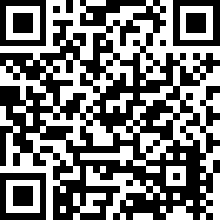 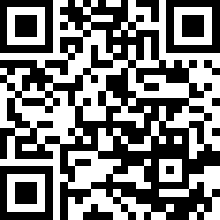 https://edkimo.com/feedback-instrumente-papier-tafel/https://www.schulentwicklung.nrw.de/cms/upload/kompass/Anlage_12.pdf12:45 – 13:45Mittagspause13:45 – 15:15Weiterarbeit und Einbindung der eigenen Schulkonzepteerneute Betrachtung der Ergebnisse der Stärken-Schwächen-Analyse im Hinblick auf Optimierungspotenziale einer ressourcenorientierten GesprächsführungÜberarbeitung unter folgenden möglichen Fragestellungen in Kleingruppen:Ist die ressourcenorientierte Gesprächsführung im Beratungskonzept verankert?Sind die Rahmenbedingungen für regelmäßige Beratungsgespräche gegeben?Welche Informationen benötigen wir vor der Beratung von anderen Kolleginnen und Kollegen über die Lernenden?Welche Vorbereitung müssen die Schülerinnen und Schüler ggf. selbst leisten?Welche Ressourcen benötigen wir bei der Durchführung der Beratung?Was muss im Anschluss der Beratung erfolgen, damit die Schülerin bzw. der Schüler nachhaltig die individuellen Pläne umsetzen kann (u.a. Lernvereinbarung, Rückkopplung)?15:15 – 15:45AustauschphaseVorstellung der Gruppenergebnisse im PlenumFormulierung von Maßnahmen zur Weiterentwicklung des schuleigenen Beratungskonzepts zur „Individuellen Förderung“ der Schülerinnen und Schüler (s. Material 2) Hier wird ggf. die Schulentwicklungsgruppe mit einer konkreten Arbeitsaufgabe beauftragt.15:45 – 16:00Feedback und AbschlussTagesfeedback und AustauschAbschluss durch die SchulleitungDas Gremium erhält den Auftrag, einen Beschluss für die nächste Lehrerkonferenz vorzubereiten.Feedbackmethoden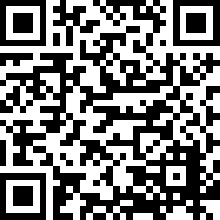 https://www.schulentwicklung.nrw.de/methodensammlung/liste.php